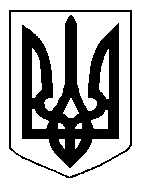 БІЛОЦЕРКІВСЬКА МІСЬКА РАДА	КИЇВСЬКОЇ ОБЛАСТІ	Р І Ш Е Н Н Я

від  30 травня 2019 року                                                                        № 3873-71-VIIПро припинення права постійного користуванняземельною ділянкою ЖИТЛОВО-БУДІВЕЛЬНОМУ КООПЕРАТИВУ «ДОМОБУДІВНИК -2»Розглянувши звернення постійної комісії з питань земельних відносин та земельного кадастру, планування території, будівництва, архітектури, охорони пам’яток, історичного середовища та благоустрою до міського голови від 09 квітня 2019 року №161/2-17,  протокол постійної комісії з питань  земельних відносин та земельного кадастру, планування території, будівництва, архітектури, охорони пам’яток, історичного середовища та благоустрою від 09 квітня 2019 року №173,  заяву ОБ’ЄДНАННЯ СПІВВЛАСНИКІВ БАГАТОКВАРТИРНОГО БУДИНКУ «ДОМОБУДІВНИК-2» (правонаступник  ЖИТЛОВО – БУДІВЕЛЬНОГО КООПЕРАТИВУ «ДОМОБУДІВНИК -2»)  від 04 квітня 2019 року №2207, відповідно до ст. 12, п. в) ч.1 ст. 141 Земельного кодексу України, п. 34 ч. 1 ст. 26 Закону України «Про місцеве самоврядування в Україні», міська рада вирішила:1.Припинити право постійного користування земельною ділянкою під розміщення 10-ти поверхового житлового будинку ЖИТЛОВО-БУДІВЕЛЬНОМУ КООПЕРАТИВУ «ДОМОБУДІВНИК -2» загальною площею 0,4502 га, яке виникло на підставі рішення виконавчого комітету Білоцерківської міської ради від 25 листопада 1997  року за №298 та Державного акту на право постійного користування землею серії II -КВ №001073 виданий 12 лютого 1998 року, який зареєстрований в Книзі записів державних актів на право постійного користування землею за №20, відповідно до п. в) ч.1 ст. 141 Земельного кодексу України, а саме: припинення діяльності релігійних організацій, державних чи комунальних підприємств, установ та організацій.2. Особі, зазначеній в цьому рішенні, зареєструвати припинення права постійного користування земельною ділянкою в порядку, визначеному чинним законодавством України.3. Контроль за виконанням цього рішення покласти на постійну комісію з питань  земельних відносин та земельного кадастру, планування території, будівництва, архітектури, охорони пам’яток, історичного середовища та благоустрою.Міський голова					                               Г. Дикий